NAGYKOVÁCSI NAGYKÖZSÉG ÖNKORMÁNYZATAÜGYRENDI BIZOTTSÁGELNÖKEMEGHÍVÓNagykovácsi Nagyközség ÖnkormányzatÜgyrendi bizottságának üléséreAz ülés helye: 		Öregiskola Közösségi Ház és KönyvtárIdőpontja: 		2022. január 17. (hétfő) 17 óra 15 percNapirend: Nyílt ülés:Nagykovácsi Nagyközség Önkormányzatának 2021. évi költségvetéséről szóló 3/2021. (II. 18.) önkormányzati rendeletének 4. sz. módosítása E – 9Előterjesztő: Kiszelné Mohos Katalin polgármesterElőadó: Perlaki Zoltán, Pénzügyi és Adóügyi Osztály vezetőjeTárgyalja: ÜB, PBZárt ülés:Döntés székhelybejegyzés iránti kérelemről E – 10Előterjesztő: Kiszelné Mohos Katalin polgármesterElőadó: dr. Halmosi-Rokaj Odett aljegyzőTárgyalja: ÜBNagykovácsi, 2022. január 13.Tegzes Endre sk.  bizottsági elnök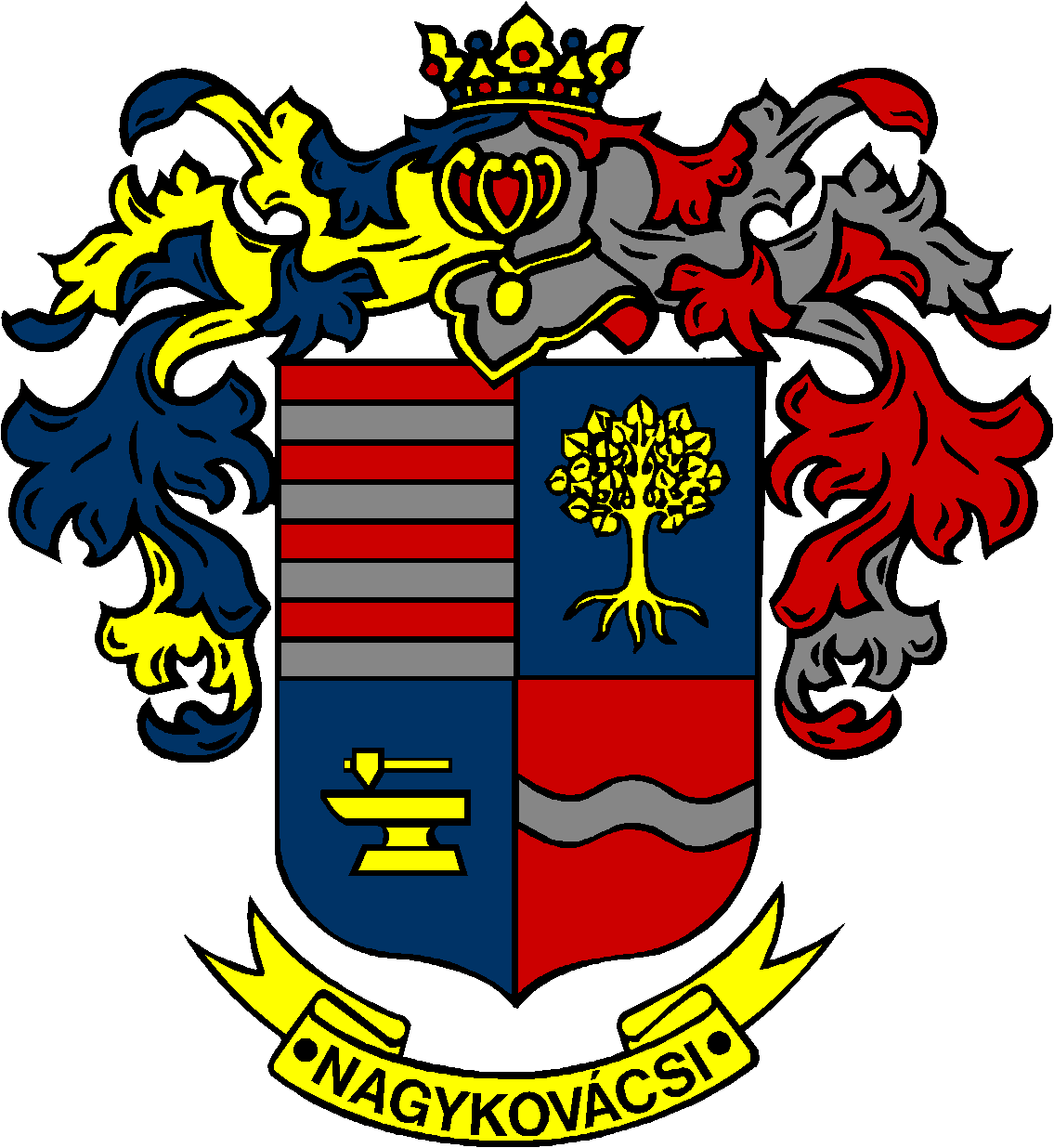 